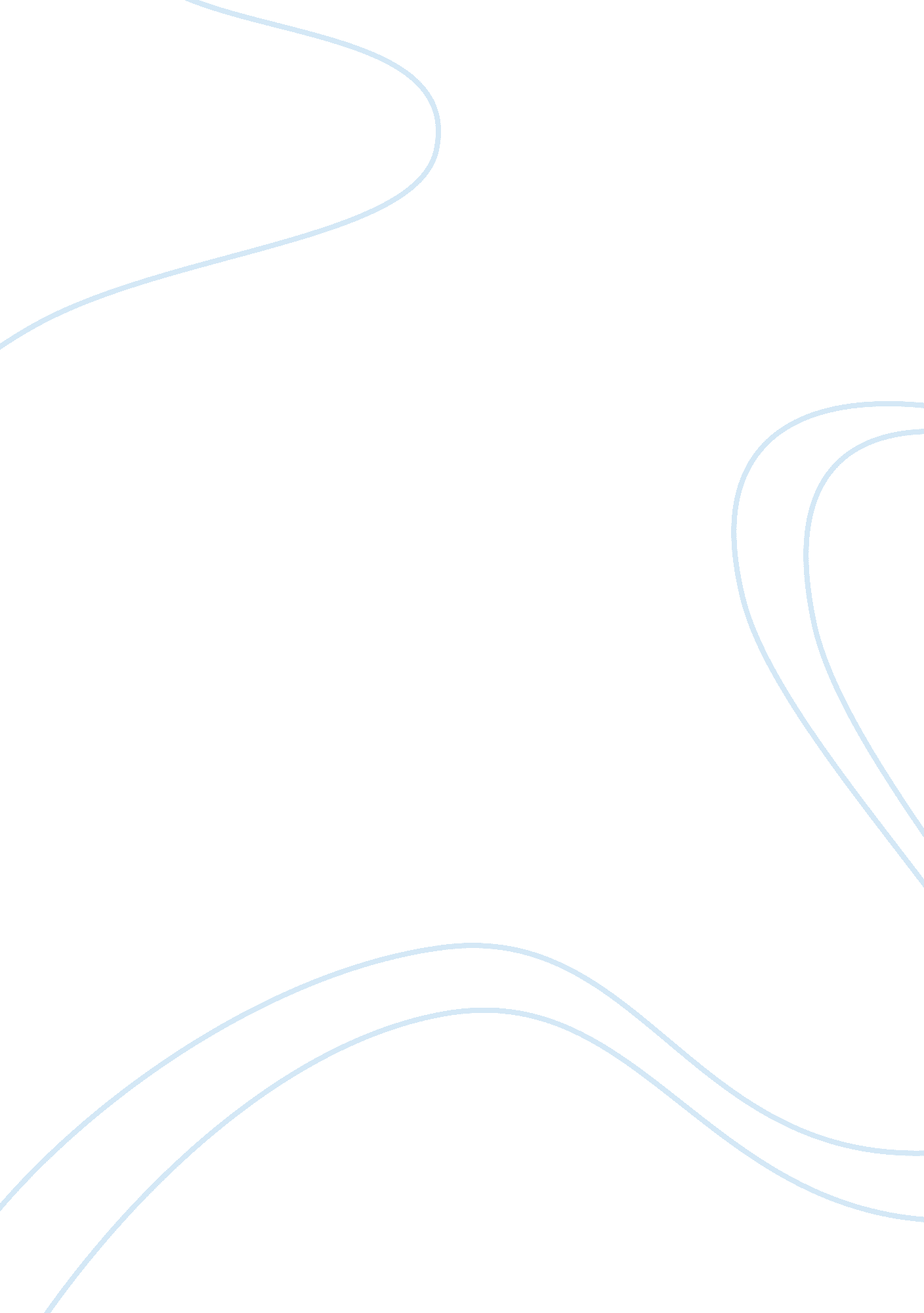 Humanities today – define humanities and give current examples essay sample essay...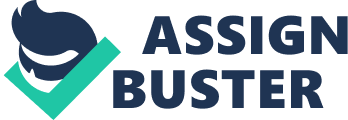 The Encyclopedia Britannica ( 2006 ) defines the humanistic disciplines as “ Branches of cognition that investigate human existences. their civilization. and their self-expression. ” ( Humanities ) . Those subdivisions of cognition include doctrine. literature. linguistic communications. the humanistic disciplines. faith and history. The humanistic disciplines examine the human status by analyzing the elements of civilization that describe what is or was valued and considered of import at a peculiar point in clip. fifteenth century Italian humanists referred to the humanistic disciplines as studia humanitas which means the surveies of humanity. bespeaking “ secular literary and scholarly activities ( in grammar. rhetoric. poesy. history. moral doctrine. and ancient Greek and Latin surveies ) ” that that they thought to be more humane and classical instead than divine ( Humanities. 2006 ) . In contrast. the physical scientific disciplines tend to analyze the universe and its phenomena objectively. without mention to or consideration of human significance and intent. a cardinal facet of the humanistic disciplines. Scholars farther argue that the humanistic disciplines are distinguished from other manners of survey by either their topic mater and by the method of probe used. One philosopher called the humanistic disciplines “ the religious sciences” and “ the human sciences” ( Humanities. 2006 ) . He described them as “ areas of knowledge” outside of the physical scientific disciplines. On the other manus. another turn-of-the-century philosopher alternatively characterized the humanistic disciplines harmonizing to their method of survey. He argued that the humanistic disciplines do non seek or follow general Torahs. as the scientific disciplines do ; and that they focus on values within human and cultural contexts. which is straight contrary to scientific methodological analysiss. As described above. the humanistic disciplines seek to understand the values of a people and their perceptual experiences based on their direct look through the humanistic disciplines. their linguistic communication. and doctrines. Science is motivated by the desire to understand natural phenomena and dependant on empirical observation ( Talk: Humanistic disciplines. 2006 ) . The twenty-first century brings a assortment of societal. economic. and technological alterations. Following is a presentation of the humanistic disciplines in the twenty-first century through the scrutiny of its art. music. architecture. doctrine. and literature. ArtIs modern art in crisis? A new philosophical unfavorable judgment emerged in the individual of American critic Arthur Danto. who came out with the thought that “ the objects [ of art ] attack nothing as their theory attacks infinity”–that is. “ art truly is over. holding become transmuted into philosophy” ( Art Criticism. 2006 ) . In his book The End of Art. writer Donald Kuspit ( 2005 ) suggests that. “ Art has been replaced by postart. [ … ] as a new ocular class that elevates the banal over the puzzling. the scatological over the sacred. inventiveness over creativeness. ” Contemporary art. or art that is done now. is mostly characterized by its indefinability. It tends to include art made from the late sixtiess to the present. or after the supposed or putative terminal of modern art or the Modernist period ( Contemporary Art. 2006 ) . Today’s art. like most of the humanistic disciplines. has been transformed by technological. economical. and sociological promotions. It may or may non utilize traditional signifiers such as picture or drawing. and frequently includes the usage of any assortment of stuffs. picture. or even public presentation as a portion of it. One tendency seems to be a focal point on universe issues such as cloning. the monetary value of oil. gender and gender. human rights. and war. A representative illustration is one of the most talked-about gross revenues in the modern-day market. Maurizio Cattelan’s The Ballad of Trotsky ( 1996 ) . a stuffed Equus caballus hanging in a leather catapulting from the ceiling. sold for $ 2. 080. 000 in 2005 ( Art and Exhibitions. 2006 ) . MusicContemporary music has besides been greatly influenced by twenty-first century globalism. It has seen a development and credence of universe music. or music that features or originates in a different civilization. American creative persons such as Paul Simon and Sting featured instrumentalists and vocalists from other states and went on to win Grammy’s and American Music Awards. Simon’s Grammy Award-winning album Graceland ( 1986 ) featured black South African Musicians who polemically recorded and toured with him despite a widespread trade boycott of South Africa. selling more than five million transcripts since its release ( World Music. 2006 ) . Biting featured Farhat Bouallagui on his Brand New Day aIbum and Vicente Amigo and Anoushka Shankar on his Scared Love album. In the aftermath of their success. record shops became more willing to stock music of their sort. ArchitectureCritics have described one tendency in twenty-first century architecture as “ deconstructivist architecture” . In popular use. the term has come to intend a critical dismantlement of tradition and traditional manners of idea ( Deconstruction. 2006 ) . Technology has played a important function in the development of deconstuctivist architectural methodological analysiss. Architects such as Frank Gehry. who designed the Guggenheim Museum in Bilbao. Spain used computing machine patterning to develop its angular. anthropomorphous outside. Made largely of Ti. the museum was designed to stand for the industrial heritage of the city’s yesteryear. The museum was an international success and helped set Bilbao on the world’s cultural map. Doctrine –A noteworthy doctrine of the twenty-first century is that of the democratic community. Community in this instance is defined globally. Philosophers such as American John Dewey believed in societal planning. in witting intelligent intercession to bring forth desirable societal alteration ; and he proposed a new “ guide to enlightened public action to advance the purposes of a democratic community” ( Philosophy. 2006 ) . Dewey’s Hagiographas and instructions have brought modern society to a topographic point where it considers that it is merely every bit strong as its single members and their willingness to work together to germinate and to run into the challenges confronting it. Technological promotions in travel and communicating entirely have created a new universe where anyone can direct anything merely approximately anyplace in a affair of proceedingss. yearss. or hours – including explosives and disease. In add-on to diseases like HIV and the Bird Flu. this universe community is faced with issues of terrible conditions such as slayer tsunamis and hurricanes. and universe terrorist act. Modern doctrines like that of Dewey back up the more matter-of-fact position and attack to solutions to social issues of this type as the lone manner to successfully run into them is as a community. LiteratureLike many of the humanistic disciplines in modern-day society. literature is plagued by commerce and by the desire for a speedy payroll check. Contemporary literature features a great trade of Hagiographas about true events – the more sensational and in writing the better. In add-on. it features a tendency in offense survey and probe. beyond that of the enigma and private oculus novels of the yesteryear. Today’s novels get into the scientific discipline and methodological analysis of work outing violent offenses. Writers like James Patterson. Sue Grafton and John Grisham have enjoyed great popularity. Their success can be attributed to many things. The content and capable affair of these authors’ plants provenders society’s desensitisation to extreme force and its increasing demand for capable affair that is more violent and more shocking in order to be more compelling. Further. several of these authors’ narratives have been made into films. The humanistic disciplines are distinguished by their scrutiny of the facets of civilization and the human status through the eyes of the worlds who experience and create them. The attack to their survey differs from that of others countries of survey. as does their focal point on the contemplation on human significance and intent. twenty-first century humanistic disciplines continue to reenforce the thought that current civilization and the human status is reflected in them. no affair what century. Mentions: Art Criticism. ( 2006 ) . In Encyclop? dia Britannica. Retrieved June 4. 2006. from Encyclop? dia Britannica Premium Service: hypertext transfer protocol: //www. britannica. com/eb/article-236417Art and Art Exhibitions. ( 2006 ) . In Encyclop? dia Britannica. Retrieved June 4. 2006. from Encyclop? dia Britannica Premium Service: hypertext transfer protocol: //www. britannica. com/eb/article-234830Contemporary Art. ( 2006 ) . Retrieved June 3. 2006 from hypertext transfer protocol: //en. wikipedia. org/wiki/Contemporary_artDeconstruction. ( 2006 ) . In Encyclop? dia Britannica. Retrieved June 4. 2006. from Encyclop? dia Britannica Premium Service: hypertext transfer protocol: //www. britannica. com/eb/article-9029711Humanistic disciplines. ( 2006 ) . In Encyclop? dia Britannica. Retrieved June 3. 2006. from Encyclop? dia Britannica Premium Service: hypertext transfer protocol: //www. britannica. com/eb/article-9041479Kuspit. D. ( 2005 ) . The End of Art. Cambridge University Press. Marcel Duchamp. ( 2006 ) . Retrived June 3. 2006 from hypertext transfer protocol: //en. wikipedia. org/wiki/Marcel_DuchampDoctrine. History of. ( 2006 ) . In Encyclop? dia Britannica. Retrieved June 4. 2006. from Encyclop? dia Britannica Premium Service: hypertext transfer protocol: //www. britannica. com/eb/article-8876Talk: Humanistic disciplines. ( 2006 ) . Retrieved June 4. 2006 from hypertext transfer protocol: //en. wikipedia. org/wiki/Talk: Humanistic disciplinesWorld Music. ( 2006 ) . In Encyclop? dia Britannica. Retrieved June 4. 2006. from Encyclop? dia Britannica Premium Service: hypertext transfer protocol: //www. britannica. com/eb/article-93180 